Phonétique/Phonologie :La permutation :La permutation est une substitution horizontale de l’ordre des phonèmes au niveau de l’axe syntagmatique (horizontal), qui provoque une modification du sens.L’objectif du test de commutation : La commutation a pour objectif principal : l’identification des phonèmes.Exemple : La commutation :La commutation est une substitution d’un phonème par un autre au niveau de l’axe paradigmatique (vertical), qui provoque une modification du sens.L’objectif du test de commutation : La commutation a pour objectif principal : l’identification des phonèmes.Exemple : La phonétique :La phonétique est une discipline qui s’intéresse aux mécanismes de prononciation et de production des sonsLa phonologie :La phonologie est une discipline qui se penche sur l’étude de la fonction des sens : l’utilisation des sons pour la formation d’un sens dans une langue donnéeL’étude de l’aspect concret des sonsS’intéresse aux sons d’une langueL’objet de la phonétique : les phonesL’étude de l’aspect abstrait des sons d’une langueS’intéresse aux sons en lien avec leurs sensL’objet de la phonologie : les phonèmes Chat Hacheʃaaʃ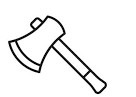 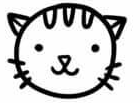 